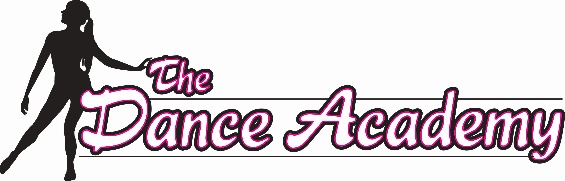 FALL/SPRING REGISTRATION FORM  *Please fill out completely.					Today’s date_____________________	Student Name_______________________________________________________________   Age by September 1 _________   Date of Birth______________________________ School Attending________________________________ Grade ________	Returning TDA Student?  	           	Sibling of TDA student?  	          	   New TDA Student 	_________New TDA students…List dance experience______________________________________________________________________________Mother’s Name________________________________________	Father’s Name _____________________________________	Cell #________________________________                    		Cell #_______________________________ 	Text?  	Yes  	No						Text?  	Yes	NoPrimary E-Mail (REQUIRED) 	_______________________________________________________________	Person responsible for payments	Name________________________________________________________Phone___________________________ Text?    Yes     NoRelationship to student ____________________   E-Mail (if different from above) _____________________________________________________ Emergency Contact other than Mother or Father Name__________________________________________________________Phone_________________________________________ *Any physical or mental limitations, injuries or problems that may affect child’s participation in class?_______________________________________________________________________________________________________________How did you hear about The Dance Academy? ___________________________________________________________Liability ReleaseI agree to release The Dance Academy and its employees from liability for any and all damages or injuries that may occur as a result of participation in class, rehearsals, performances or activities involving The Dance Academy.__________________________________________________________                    ________________________________________    Parent/Guardian Signature                              		       DatePlease Review & Initial the Below Statements.  By doing so, you are acknowledging your understanding and agreement.  Length of Enrollment	 I understand that I am enrolling my child in a 9.5 month dance program.  I am committed to keeping my 	child enrolled through May.  _________ A written notice should be given 30 days prior to withdrawal of class. Registration Fee 	Registration Fee is NON-Refundable.Tuition/Costumes_______a.  Tuition is due on the 1st of each month.  Failure to pay by the 10th of the month will result in a late fee of $10.00 	which should be automatically added to your payment.  _______b.  Any student whose tuition payment is more than 1 month late will be suspended from class until payment is 	received, then dropped from class after 60 days_______c. There are no partial tuition months.  Full tuition is due each month regardless of holidays, student 	illness, or absences.  August tuition will be pro-rated.  *September – May, FULL tuition amount due._______d. There are no tuition refunds._______e.  Costumes are paid in 3 installments.  There are no costume refunds.  All tuition & fees must be current to take 	costumes home.Dress Code	Weekly Dress Code is required… including hair.  Attendance/Absences_______a.  Attendance is very important.  If your child is absent more than two consecutive lessons, please notify 	The Dance Academy of the cause via email.  _______b. You should not schedule other activities or sports practice during dance class times.  Dance lessons and recital 	preparations do not end until the recital in May.     Training_______a.  Standard dance training includes some physical contact between teacher and student.  Touch may be used to facilitate improved alignment and increased flexibility.  Parent Release for Media RecordingI, _____________________________________________________, do hereby grant or deny permission to The Dance Academy to use the image of my child, ________________________________________________________, as marked by my selection below.  Such use includes the display, distribution, publication, transmission or otherwise use of photographs, images, and or video taken of my child for use in materials that include, but may not be limited to, printed materials such as brochures and newsletters, videos and digital images as those on The Dance Academy’s website.  _______ I deny permission to use my child’s image at all._______ I grant permission to use my child’s image as outlined above, without notifying me.  I do understand that the child’s last name will not be used with any video or digital images.Parent Signature ____________________________________________________________________	Date_______________________________Code of ConductIn order to provide a positive learning environment for all participants, it is expected that each student will conduct his/herself with respect for the instructor and fellow students.  Inappropriate, unkind or distracting behavior will not be tolerated, and may be grounds for dismissal.  *Parents of young children, please explain the expectation of good behavior in dance class to your child.______________________________________________________________       	__________________________________________________Parent/Guardian Signature				     	Date